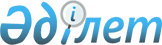 О внесении изменений и дополнений в некоторые решения Правительства Республики Казахстан
					
			Утративший силу
			
			
		
					Постановление Правительства Республики Казахстан от 6 мая 1999 года N 538. Утратило силу с момента последнего погашения государственных ценных бумаг, выпущенных до даты принятия настоящего постановления, - постановлением Правительства РК от 8 сентября 2004 г. N 941 (P040941).
      Сноска. Утратило силу постановлением Правительства РК от 08.09.2004 № 941.
      Правительство Республики Казахстан постановляет: 
      1. Внести в некоторые решения Правительства Республики Казахстан следующие изменения и дополнения: 
      1) в постановление Правительства Республики Казахстан от 25 июня 1996 года № 786 P960786_  "Об утверждении порядка выпуска, обращения и погашения государственных краткосрочных казначейских обязательств - МЕККАМ" (САПП Республики Казахстан, 1996 г., № 29, ст. 255): 
      Положение о порядке выпуска, обращения и погашения государственных краткосрочных казначейских обязательств - МЕККАМ Республики Казахстан со сроком обращения три, шесть и двенадцать месяцев, утвержденное указанным постановлением, дополнить пунктом 14 следующего содержания: 
      "14. Министерство финансов Республики Казахстан вправе осуществлять досрочное погашение государственных краткосрочных казначейских обязательств - МЕККАМ по текущей стоимости, согласованной с Национальной комиссией Республики Казахстан по ценным бумагам. Решение Министерства финансов Республики Казахстан о досрочном погашении доводится до Национального Банка Республики Казахстан (по согласованию) за 10 календарных дней до даты такого погашения, который, в свою очередь, не позднее 5 календарных дней сообщает об этом первичным дилерам."; 
      2) в постановление Правительства Республики Казахстан от 10 июня 1997 года № 945 P970945_  "Об утверждении Положения о порядке выпуска, обращения и погашения государственных среднесрочных казначейских обязательств Республики Казахстан со сроком обращения два и три года" (САПП Республики Казахстан, 1997 г., № 25, ст. 228): 
      Положение о порядке выпуска, обращения и погашения государственных среднесрочных казначейских обязательств Республики Казахстан со сроком обращения два и три года, утвержденное указанным постановлением, дополнить пунктом 19 следующего содержания: 
      "19. Министерство финансов Республики Казахстан вправе осуществлять досрочное погашение государственных среднесрочных казначейских обязательств с выплатой вознаграждения (интереса) за время их фактического нахождения в обращении. Решение Министерства финансов Республики Казахстан о досрочном погашении доводится до Национального Банка Республики Казахстан (по согласованию) за 10 календарных дней до даты такого погашения, который, в свою очередь, не позднее 5 календарных дней сообщает об этом первичным дилерам."; 
      3) в постановление Правительства Республики Казахстан от 10 марта 1999 года № 220 P990220_  "Об утверждении Правил выпуска, обращения и погашения государственных индексированных казначейских обязательств Республики Казахстан со сроком обращения один год и более года": 
      в названии и в пункте 1 постановления слова "один год и более года" заменить словами "три месяца и более"; 
      в Правилах выпуска, обращения и погашения государственных индексированных казначейских обязательств Республики Казахстан со сроком обращения один год и более года, утвержденных указанным постановлением: 
      в названии и в подпункте 1) слова "один год и более года" заменить словами "три месяца и более"; 
      в подпункте 5) слово "полугодовой" заменить словом "трехмесячный"; 
      подпункт 9) изложить в следующей редакции: 
      "9) Индексированные казначейские обязательства размещаются среди их держателей по номинальной стоимости со ставкой вознаграждения (интереса), включающей фиксированную ставку доходности, определенную на аукционе по первичному размещению соответствующей эмиссии индексированных казначейских обязательств, и компенсацию потерь от инфляции средств инвесторов, вложенных в индексированные казначейские обязательства."; 
      подпункт 10) изложить в следующей редакции: 
      "10) Фиксированная ставка доходности определяется по предложениям покупателей на аукционной основе путем удовлетворения их заявок, начиная с наименьшей ставки доходности до достижения установленного объема эмиссии. Удовлетворение поданных заявок осуществляется по единой фиксированной ставке доходности, равной максимальной ставке удовлетворенной заявки участников аукциона."; 
      в подпункте 11) первое предложение дополнить словами "один раз в месяц, в предпоследний рабочий день месяца, если иная дата не предусмотрена при объявлении условий соответствующей эмиссии."; 
      подпункт 13) изложить в следующей редакции: 
      "13) Срок и дата начала обращения государственных индексированных казначейских обязательств, день оплаты инвесторами их приобретения устанавливаются Министерством финансов Республики Казахстан при объявлении соответствующей эмиссии. Срок обращения государственных индексированных казначейских обязательств от трех месяцев и более должен иметь трехмесячную кратность."; 
      в подпункте 14) слова "и выплаты последней суммы вознаграждения (интереса)" исключить; 
      в подпункте 19) слова "на соответствующую дату через каждые шесть месяцев (182 календарных дня) после эмиссии индексированных казначейских обязательств." заменить словами "в пятый рабочий день месяца через каждые три полных календарных месяца обращения."; 
      в подпункте 20): 
      цифры "182" заменить цифрами "91"; 
      слова "Значение инфляции в процентах на основании данных Национального статистического агентства Республики Казахстан за прошедший очередной полугодовой период обращения индексированных казначейских обязательств сообщается Финансовым агентом первичным дилерам за 5 календарных дней до выплаты вознаграждения (интереса) и/или погашения индексированных казначейских обязательств." заменить словами "Инфляция исчисляется на основе месячного индекса потребительских цен, публикуемого Агентством Республики Казахстан по статистике в газетах "Казахстанская правда" и "Егемен Казахстан", за три полных календарных месяца, предшествующих месяцу, в котором производится выплата вознаграждения (интереса)."; 
      подпункт 21) изложить в следующей редакции: 
      "21) Финансовый агент не позднее двух рабочих дней до даты выплаты вознаграждения по индексированным казначейским обязательствам направляет Эмитенту сводную ведомость, включающую сведения о значении темпа инфляции за очередной трехмесячный период, количестве индексированных казначейских обязательств, по которым производится начисление вознаграждения (интереса), и суммах выплат по каждому первичному дилеру"; 
      в подпункте 22) слова "и последнюю выплату вознаграждения (интереса)" заменить словами "Датой погашения является последний рабочий день последнего месяца обращения соответствующего выпуска индексированных казначейских обязательств." 
      2. Настоящее постановление вступает в силу со дня подписания и подлежит опубликованию.      
					© 2012. РГП на ПХВ «Институт законодательства и правовой информации Республики Казахстан» Министерства юстиции Республики Казахстан
				
Исполняющий обязанности  
Премьер-Министра  
Республики Казахстан  